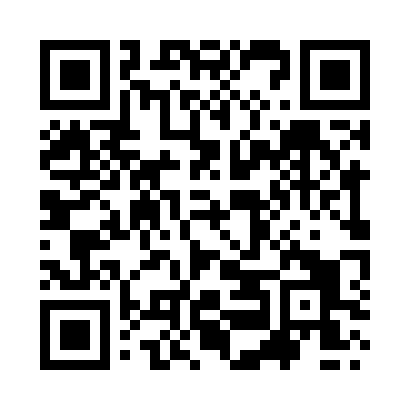 Ramadan times for Aldbury, Hertfordshire, UKMon 11 Mar 2024 - Wed 10 Apr 2024High Latitude Method: Angle Based RulePrayer Calculation Method: Islamic Society of North AmericaAsar Calculation Method: HanafiPrayer times provided by https://www.salahtimes.comDateDayFajrSuhurSunriseDhuhrAsrIftarMaghribIsha11Mon4:534:536:2512:124:056:016:017:3312Tue4:504:506:2312:124:066:036:037:3513Wed4:484:486:2012:124:086:046:047:3714Thu4:454:456:1812:114:096:066:067:3915Fri4:434:436:1612:114:116:086:087:4116Sat4:414:416:1312:114:126:096:097:4217Sun4:384:386:1112:114:136:116:117:4418Mon4:364:366:0912:104:156:136:137:4619Tue4:334:336:0612:104:166:156:157:4820Wed4:314:316:0412:104:186:166:167:5021Thu4:284:286:0212:094:196:186:187:5222Fri4:264:266:0012:094:206:206:207:5423Sat4:234:235:5712:094:226:216:217:5624Sun4:204:205:5512:094:236:236:237:5825Mon4:184:185:5312:084:246:256:258:0026Tue4:154:155:5012:084:266:276:278:0227Wed4:134:135:4812:084:276:286:288:0428Thu4:104:105:4612:074:286:306:308:0629Fri4:074:075:4312:074:296:326:328:0830Sat4:054:055:4112:074:316:336:338:1031Sun5:025:026:391:065:327:357:359:121Mon5:005:006:371:065:337:377:379:142Tue4:574:576:341:065:347:387:389:163Wed4:544:546:321:065:367:407:409:184Thu4:514:516:301:055:377:427:429:205Fri4:494:496:271:055:387:437:439:236Sat4:464:466:251:055:397:457:459:257Sun4:434:436:231:045:407:477:479:278Mon4:404:406:211:045:427:497:499:299Tue4:384:386:181:045:437:507:509:3110Wed4:354:356:161:045:447:527:529:34